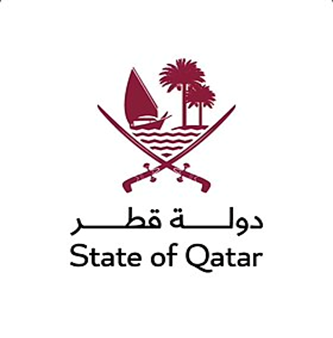 الدورة الثالثة والأربعون للفريق العامل المعني بالاستعراض الدوري الشامل 43rd Session of the UPR Working Groupاستعراض التقرير الوطني لجزر البهاما     Review of the Bahamas  كلمة دولة قطريلقيهاالسيد/ عبد الله بهزاد     Mr. Abdulla BAHZADسكرتير ثالث لدى الوفد الدائم بجنيفThird Secretaryجنيف، 3 مايو 2023م السيد الرئيس،نرحب بوفد جزر البهاما، ونشكره على العرض القيم لتقريره الوطني.  على الرغم من التحديات التي واجهتها جزر البهاما خلال الفترة المشمولة بالتقرير والمتمثلة إعصار دوريان، وجائحة كوفيد-19، إلا أننا نلاحظ اتخاذ جزر البهاما لتدابير إيجابية عديدة لتعزيز وحماية حقوق الانسان، بما ذلك الانضمام للاتفاقية الدولية لمناهضة التعذيب، وصياغة وتعديل عدد من التشريعات التي تعزز الإطار الوطني لحماية حقوق الانسان. كما نثمن توطين خطة التنمية المستدامة لعام 2030 في الإطار الوطني لتنمية جزر البهاما – "رؤية 2040".  ويسر وفد بلادي أن يتقدم بالتوصيات التالية لجزر البهاما: أولاً: اتخاذ المزيد من التدابير للقضاء على الاتجار بالبشر، لاسيما النساء، وتكثيف الجهود لتقديم المساعدة الى الضحايا. ثانياً: إنشاء مؤسسة وطنية لحقوق الانسان تتوافق مع مبادئ باريس.  وفي الختام نتمنى لوفد جزر البهاما كل التوفيق في هذا الاستعراض. شكراً السيد الرئيس.  